FICHA DE INSCRIPCIÓN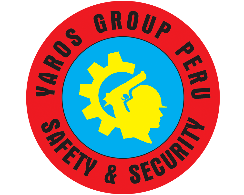 NOMBRE DEL CURSO:………………………………………............    FECHA DEL CURSO:…………………....*TODOS LOS CAMPOS SON OBLIGATORIOS PARA SU INSCRIPCIÓNPARTICIPANTEEMISIÓN DE COMPROBANTE        Marcar con un aspa (x):Factura                                 Boleta                           FORMA DE PAGOAbono a nombre de YAROS GROUP PERU S.A.C. (RUC: 20563317192)BANCO DE CREDITO (BCP) CUENTA CORRIENTE:N° Cta. Soles:    191-2280-152-0-37                CCI: 00219100228015203754Enviar el comprobante de pago (escaneado o foto) al correo corporativo: info@yarosgroup.comTODO PAGO DEBERÁ SER REALIZADO A MAS TARDAR TRES DÍAS ANTES DE INICIADO EL CURSO Y ENVIAR LA TRANSACCIÓN REALIZADA VIA CORREO ELECTRÓNICO.*De no cumplir con el pago la vacante será retirada.NOTA: La inasistencia al evento no supone el reembolso del dinero abonado. Sólo procede si la reserva se cancela una semana antes del inicio del evento. En tal caso, se aplica un cobro del 20% del precio por concepto de gastos administrativos. Las reservas que se cancelan el mismo día del evento, así como el no uso de reservas formalizadas que no hubieran sido totalmente pagadas, originan el cobro del 100% del precio por concepto de inutilización de vacantes reservadas. El participante declara haber leído en su totalidad el presente documento y autoriza expresamente a Yaros Group Peru S.A.C. informar a las centrales de riesgo la falta de pago de cualquier documento (factura, boleta y/o letra) a las que se encuentran obligados a pagar como participante del evento (o al que corresponda), aceptando liberará a Yaros Group Peru S.A.C. de cualquier reclamo derivado de la presente autorización. Yaros Group Peru S.A.C. se reserva el derecho de cancelar el programa si no llega al cupo limitado hasta el día de inicio de clases. Nombres:Apellidos:Empresa:Cargo:DNI: E-mail:Teléfono:Celular: Domicilio:Domicilio:Provincia:Distrito: